REGULAMIN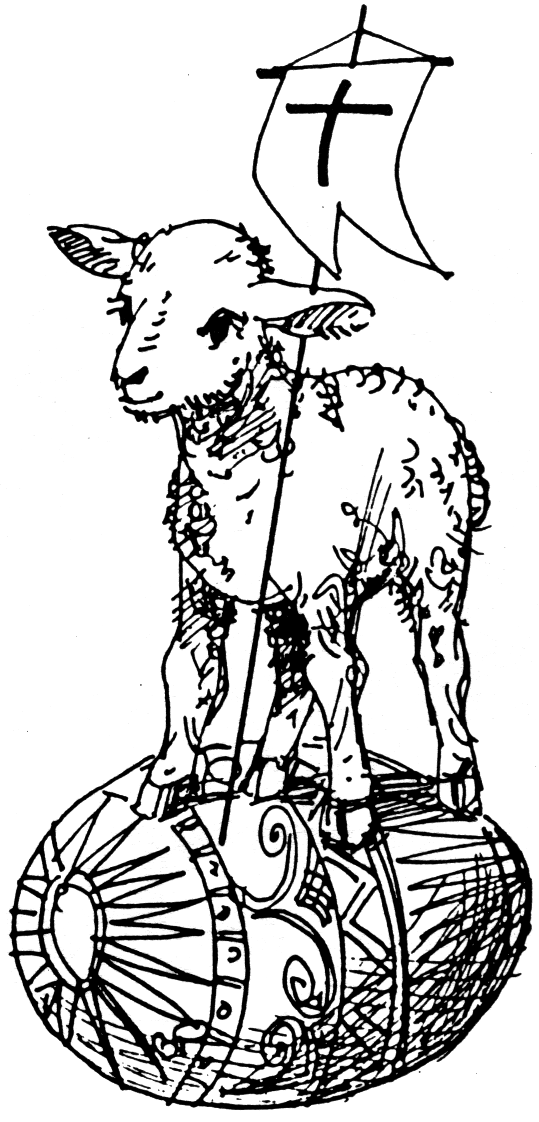 XVIIRODZINNEGO, POWIATOWEGO I DEKANALNEGO KONKURSU WIELKANOCNEGOCELE KONKURSU:Kultywowanie i podtrzymywanie polskichtradycji związanych ze Świętami Wielkanocnymi.Rozbudzanie potrzeby poznawania zwyczajów                                              i obrzędów ludowych.Prowokowanie do aktywności twórczej dzieci.Stwarzanie okazji do wyrażania się za pomocą  różnorodnych  technik plastycznych.Organizowanie możliwości szerszego kontaktu ze sztuką.PATRONAT:Pan Rafał Gronicz - Burmistrz Miasta Zgorzelec,Ksiądz Kanonik Jan Kułyna-Dziekan Dekanatu ZgorzelecKsiądz Kanonik Marian Oleksy-Proboszcz Parafii p.w. św. Jana Chrzciciela w Zgorzelcu,Pan Artur Bieliński – Starosta Zgorzelecki,Pan PiotrMachaj- Wójt Gminy Zgorzelec.ORGANIZATOR:  Szkoła Podstawowa nr 2 z Oddziałami Integracyjnymi im. Jarosława Iwaszkiewicza w Zgorzelcu,ul. W. Reymonta 16, nr telefonu: 75 640 88 80,                                                                                                       ul. Orzeszkowej 60, nr telefonu: 75 640 88 82.ADRESACI:Konkurs adresowany jest do dzieci i uczniów  Powiatu Zgorzeleckiego.Kategorie wiekowe:I kategoria: oddziały przedszkolne  i przedszkola – prace dowolne, II kategoria: klasy I-III – pisanki i stroiki, III kategoria: IV-VI – pisanki i palmy, IV kategoria: klasy VII-VIII i gimnazjum – pisanki i baranki.Kategorie tematyczne:I – palma wielkanocna, stroik ( wykonane z materiałów naturalnych, np.: zielone gałązki bukszpanu, tuja, bazie wierzbowe, kwiaty z bibuły, „suszki”, itp.), II –jaja, pisanki, kraszanki ( wykonane wyłącznie metodami tradycyjnymi na jajkach kurzych lub innego ptactwa domowego) oraz płaskorzeźby lub rzeźby ( np. z masy solnej).ILOŚĆ PRAC ZGŁASZANYCH DO KONKURSU Z POSZCZEGÓLNYCH SZKÓŁ:Przedszkola i oddziały przedszkolne: 5 prac dowolnych,klasy I – III: 7 pisanek i 5 stroików,klasy IV – VI: 7 pisanek i 5 palm,klasy VII-VIII i  gimnazja:7 pisanek i 5 baranków wielkanocnych.Prosimy o niedostarczanie większej ilości prac niż ta, która została określona w regulaminie.WARUNKI UCZESTNICTWA:Na konkurs należy zgłaszać prace wykonane indywidualnie, własnoręcznie.Uczestnik konkursu może wykonać jedną pracę konkursową.Uczestnik konkursu może wykonać jedną pracę konkursową.Prace niezgodne z regulaminem, zniszczone w wyniku niewłaściwego zabezpieczenia w trakcie transportu, nie będą brane pod uwagę.Preferowane będą tradycyjne metody i techniki wykonania prac. Prace z użyciem półproduktów ( gotowych plastikowych elementów itp. ) nie będą oceniane przez Komisję.Palmy wielkanocne – z każdej placówki 5 palm: 1 duża - wysokość do 1m                                                            i 4 mniejsze, których wysokość nie powinna przekraczać 50 cm.Wszystkie prace konkursowe zostaną wystawione na aukcję.                                                                 Prace muszą być opisane, a wizytówki zawierać następujące informacje:                                       imię i nazwisko autora, wypisane DRUKOWANYMI  LITERAMI, klasę, nazwę szkoły,          imię  i nazwisko nauczyciela-opiekuna, nr telefonu do szkoły.Prosimy również o dostarczenie zbiorczej listy prac.( zał. Nr 1)Oświadczenie o wyrażeniu zgody na udział w konkursie i przetwarzanie danych osobowych oraz potwierdzenie zapoznania się z regulaminem i akceptacja jego zapisów. ( zał. Nr 3)KOMISJA KONKURSOWA:Oceny prac dokona jury powołane przez organizatora konkursu. Oceniana będzie samodzielność, estetyka wykonania, wkład pracy autora oraz pomysłowość w interpretacji tematu. Decyzje podjęte przez jury w celu wyłonienia laureatów są ostateczne i nieodwołalne.TERMINY:Konkurs trwa od 18 marca do 28 marca.Etap szkolny: do 18 marca 2019 roku - prosimy o wyłonienie laureatów konkursu szkolnego przez komisję. ( zasady zał. 2)do 11marca 2019 r., do godz. 1300– prosimy o potwierdzenie w sekretariacie                             Szkoły Podstawowej nr 2 z Oddziałami Integracyjnymi im .Jarosława Iwaszkiewicza  w Zgorzelcu, uczestnictwa w XVIIRodzinnym Konkursie Wielkanocnym. 20 marca 2019 r.,od godz. 1100 do 1400  - dostarczenie prac konkursowych orazsamodzielne przygotowanie ekspozycjiw  Szkole Podstawowej nr 2 z O.I. w Zgorzelcu, ul. Orzeszkowej 60. 27 marca 2019 r., godz. 1100 -  rozstrzygnięcie XVII Konkursu Wielkanocnego.5 kwietnia 2019 r. godz.12.00 – wręczenie nagród i dyplomów dla laureatów -  odbędzie sięw  Szkole Podstawowej nr 2 z O.I. w Zgorzelcu, ul. Orzeszkowej 60. Autor pracy konkursowej, który stworzy dzieło prezentujące bardzo wysoki poziom artystyczny, prowokujące widza do myślenia przekraczającego schematy – ZOSTANIE WYRÓŻNIONY NAGRODĄ IMIENIA TOMASZA BRUDNIAKA.Serdecznie zapraszamy nauczycieli z poszczególnych szkół do komisji konkursowej.1- 5 kwietnia 2019 r., w godzinach 900 – 1400 - zapraszamy wszystkich chętnych nauczycieli i uczniów na wystawę.Postanowienia końcowe:Warunkiem przystąpienia do drugiego etapu konkursu jest przeprowadzenie pierwszego etapu konkursu w szkole i wyłonienie przez komisję najlepszych prac.Finalistą jest uczestnik ostatniego etapu konkursu.Laureatem jest uczestnik finału, który zajął I, II lub III miejsce w Rodzinnym, Powiatowym i Dekanalnym Konkursie Wielkanocnym.Laureaci  konkursu otrzymają nagrody i dyplomy; miejsca I-III.Informacje dodatkowe: Wszelkich  informacji na temat konkursu udzielają organizatorzy konkursu.W imieniu nauczycieli  oraz koordynatoraKonkursu pani Janiny Szeremetagorąco zachęcamy uczniów do twórczych działań i wzięcia udziału w XVIIRodzinnym,  Powiatowym i DekanalnymKonkursie Wielkanocnym.Mamy nadzieję, że tworzenie prac plastycznych wprowadzi dzieci w nastrój radosnego oczekiwania na Wielkanoc.Załącznik nr  1Zgorzelec, 20.03.2019 r.Pieczęć placówkiLista zbiorcza prac - XVII Konkurs Wielkanocny			……………………………………………………………………………………………							                    podpis opiekuna                                                                                                         nr tel. opiekuna………………………………………………………………..załącznik nr 2REGULAMINXVIIRODZINNEGO, POWIATOWEGO I DEKANALNEGO KONKURSU WIELKANOCNEGO– etap szkolny.CELE KONKURSU:Kultywowanie i podtrzymywanie polskichtradycji związanych ze Świętami Wielkanocnymi.Rozbudzanie potrzeby poznawania zwyczajów                                              i obrzędów ludowych.Prowokowanie do aktywności twórczej dzieci. Stwarzanie okazji do wyrażania się za pomocą  różnorodnych  technik plastycznych.Organizowanie możliwości szerszego kontaktu ze sztuką.ORGANIZATOR:  Szkoła Podstawowa/Przedszkole nr……………………………………………………………………….……………………………………………………………………w ………………………………………………………,ADRESACI:Konkurs adresowany jest do dzieci i uczniów Kategorie wiekowe:I kategoria: oddziały przedszkolne  i przedszkola – prace dowolne, II kategoria: klasy I-III – pisanki i stroiki, III kategoria: IV-VI – pisanki i palmy, IV kategoria: klasy VII-VIII i gimnazjum – pisanki i baranki.ILOŚĆ PRAC ZGŁASZANYCH DO KONKURSU: Przedszkola i oddziały przedszkolne: 5 prac dowolnych,klasy I – III: 7 pisanek i 5 stroików,klasy IV – VI: 7 pisanek i 5 palm,  klasy VII-VIII i  gimnazja: 7 pisanek i 5 baranków wielkanocnych.WARUNKI UCZESTNICTWA:Na konkurs należy zgłaszać prace wykonane indywidualnie, własnoręcznie.Uczestnik konkursu może wykonać jedną pracę konkursową.Prace niezgodne z regulaminem, zniszczone w wyniku niewłaściwego zabezpieczenia w trakcie transportu, nie będą brane pod uwagę.Preferowane będą tradycyjne metody i techniki wykonania prac. Prace z użyciem półproduktów ( gotowych plastikowych elementów itp. ) nie będą oceniane przez Komisję.Palmy wielkanocne –  duża - wysokość do 1m, mniejsze, których wysokość nie powinna przekraczać 50 cm.Prace muszą być opisane, a wizytówki zawierać następujące informacje:                                       imię i nazwisko autora, wypisane DRUKOWANYMI  LITERAMI, klasę, nazwę szkoły,          imię  i nazwisko nauczyciela-opiekuna, nr telefonu do szkoły.Oświadczenie o wyrażeniu zgody na udział w konkursie i przetwarzanie danych osobowych oraz potwierdzenie zapoznania się z regulaminem i akceptacja jego zapisów. ( zał. Nr 3)KOMISJA KONKURSOWA:Oceny prac dokona jury powołane przez organizatora konkursu. Oceniana będzie samodzielność, estetyka wykonania, wkład pracy autora oraz pomysłowość w interpretacji tematu. TERMINY:Etap szkolny: do 18 marca 2019 roku.Załącznik nr 3Załącznik nr 3Załącznik nr 3L.p.Imię i nazwisko uczniaKlasaKategoria pracy1.2.3.4.5.6.7.8.9.10.11.12.13.14.15.XVII RODZINNY, POWIATOWY I DEKANALNY KONKURS WIELKANOCNYNAZWA SZKOŁY…………………………………………………………………………………………………………………………………..ADRES SZKOŁY…………………………………………………………………………………………………………………………………….NR TELEFONU SZKOŁY…………………………………………………………………………………………………………………………IMIĘ I NAZWISKO AUTORA PRACY ………………………………………………………………………………………………………KLASA …………………..IMIE I NAZWISKO OPIEKUNA KONKURSU …………………………………………………………………………................XVII RODIZNNY, POWIATOWY I DEKANALNY KONKURS WIELKANOCNYNAZWA SZKOŁY…………………………………………………………………………………………………………………………………..ADRES SZKOŁY…………………………………………………………………………………………………………………………………….NR TELEFONU SZKOŁY…………………………………………………………………………………………………………………………IMIĘ I NAZWISKO AUTORA PRACY ………………………………………………………………………………………………………KLASA …………………..IMIE I NAZWISKO OPIEKUNA KONKURSU …………………………………………………………………………................XVII RODIZNNY, POWIATOWY I DEKANALNY KONKURS WIELKANOCNYNAZWA SZKOŁY…………………………………………………………………………………………………………………………………..ADRES SZKOŁY…………………………………………………………………………………………………………………………………….NR TELEFONU SZKOŁY…………………………………………………………………………………………………………………………IMIĘ I NAZWISKO AUTORA PRACY ………………………………………………………………………………………………………KLASA …………………..IMIE I NAZWISKO OPIEKUNA KONKURSU …………………………………………………………………………................